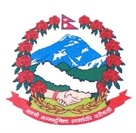 Statement by the delegation of Nepal39th session of the Working Group on the Universal Periodic ReviewUPR of Suriname 1 November 2021Time: 2 mins. 10 Seconds                                                                       Words: 173Madam President,Nepal warmly welcomes the delegation of Suriname to the third cycle of UPR and thanks them for the presentation of the report.We appreciate Suriname for acceding to CRPD and take note of its efforts towards ratifying the second optional protocol to ICCPR and CAT.Various activities carried out by Suriname for the prevention and response to trafficking in person including through the implementation of TIP 2019 National Plan of Action are noteworthy. We take positive note of the establishment of the National Council on Domestic Violence. We also take encouraging note of the efforts towards eradication of poverty and strengthening social protection.While wishing a successful UPR of Suriname, Nepal recommends the following for their consideration:Step up efforts to establish and operationalize National Human rights Institution as per Paris Principles.Take necessary measures to achieve gender equality in the political and public life.Continue effective measures to protect the rights of child including by eradicating child labour, child abuse and reducing school dropout rates.Thank you.